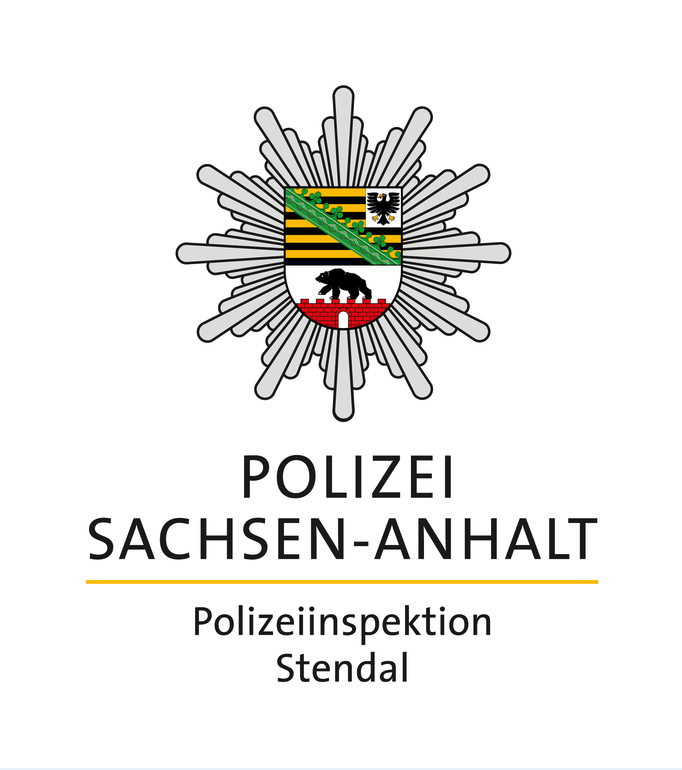 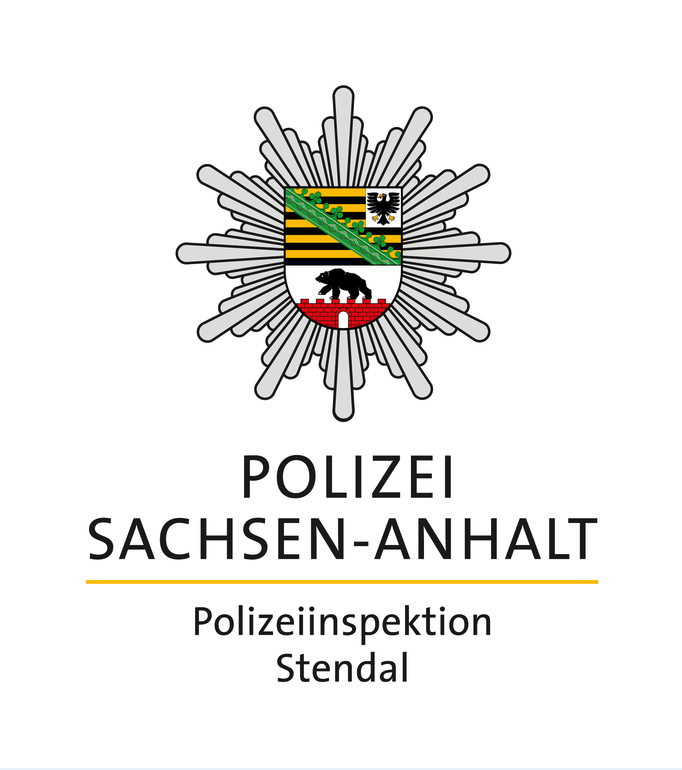 Verkehrsinsel übersehenGerwisch, Breiter Weg, 17.11.2023, 18:22 UhrEin 37-jähriger aus Krefeld befuhr am frühen Freitagabend die B1 innerhalb der Ortslage Gerwisch in Richtung Möser mit seinem Audi A6. Hierbei übersah er eine Verkehrsinsel und kollidierte mit dem darauf befindlichen Verkehrszeichen. An Schild und Fahrzeug entstand ausschließlich Sachschaden.Versuchte Körperverletzung in BurgBurg, Oberstraße, 17.11.2023, 22:57 UhrZwei 21-jährige Frauen aus Burg schoben ihre Fahrräder an der Burger Oberstraße entlang, als ihnen eine bislang unbekannte männliche Person entgegenkam. Die Person echauffierte sich über das Licht am Fahrrad einer der Frauen und forderte sie auf dies auszumachen. Im Moment des Vorbeigehens versuchte dann der Unbekannte eine der Frauen mit einer Bierdose zu schlagen. Erst als die Frauen weiter Distanz zu dem Mann aufbauten und die Polizei anriefen, ließ er von ihnen ab. Der Mann wird wie folgt beschrieben:Ca. 25 Jahre altBlonde Haare1,80m großJacke mit Tarnmuster in grünSchwarze HoseZeugen die Hinweise zum Täter oder dessen Bewegungsrichtung geben können, werden gebeten sich im Polizeirevier Jerichower Land oder jeder anderen Polizeidienststelle zu melden.Einbruch in PKWGenthin, Bahnhofstraße, 18.11.2023,09:45 UhrIn der Nacht vom Freitag zum Samstag verschafften sich Unbekannte Zugriff auf den Innenraum eines abgeparkten PKWs in der Bahnhofstraße in Genthin und entwendeten hieraus diverse Gegenstände. Die Polizei Burg weist vorsorglich darauf hin ihr Fahrzeug auch in vermeintlich ruhigen Vororten immer abzuschließen.Heyer, PHK